令和２年   月　　日全附Ｐ連会長　神余　智夫　殿２０２０年度全附Ｐ連ＰＴＡ研修会第１１回全国大会記念品参加申込書以下の通り、記念品製作に参加をします。お手数ですが、数種の作品をお申し込みいただく場合は、１種類ごとに申込書を提出してください。記入例令和２年    月　　日全附Ｐ連会長　神余　智夫　殿２０２０年度全附Ｐ連ＰＴＡ研修会第１１回全国大会記念品参加申込書以下の通り、記念品製作に参加をします。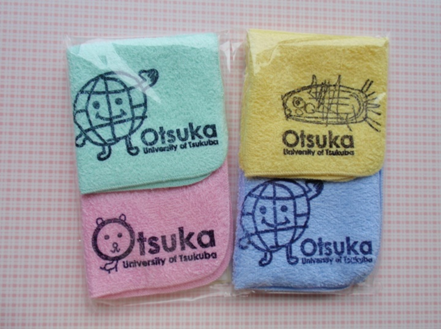 ※お手数ですが、数種の作品をお申込みいただく場合は、１種類ごとに申込書をご提出ください。１　学校名　　　　　　　　　　　　　　　　　特別支援学校・特別支援学級設置校２　学部・学年・クラス３　担当教員氏名　　　　　　　　　　　　　　Mail４　記念品協力作品名５　１個の値段￥６　協力可能な個数　　　　　　　　　個７　送料梱包費￥８　連絡事項等参加いただく記念品の写真を添付してください１　学校名筑波大学附属大塚　　　　　　　　特別支援学校・特別支援学級設置校２　学部・学年・クラス高等部３年　印刷班３　担当教員氏名　○○　○○　　　　　　　Mail　○○○＠△△△△.ac.jp４　記念品協力作品名ハンカチ５　１個の値段￥３００６　協力可能な個数１００　　個７　送料梱包費送料￥1,000-　梱包費￥500-　合計￥1,500-８　連絡事項等ハンカチセット（２個入り）２セット色は５色あり、セット内容は様々です。